Государственное бюджетное общеобразовательное учреждениеСамарской области основная общеобразовательная школа № 21города Новокуйбышевска городского округа НовокуйбышевскСамарской области(Структурное подразделение «Детский сад» Дружная семейка»)Непосредственная образовательная деятельностьв рамках общеобразовательной области «Коммуникация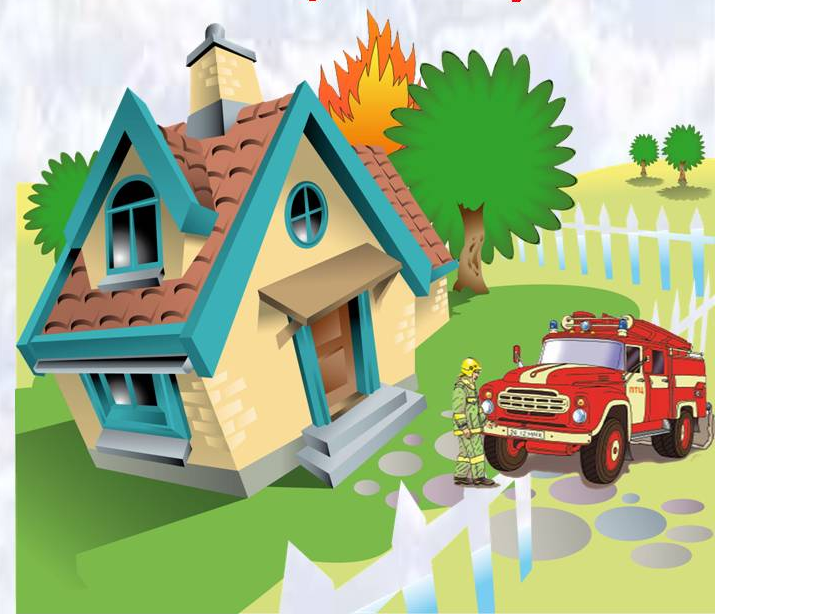 подготовил воспитатель младшей группыО.Н.ПлатоноваПлан – конспект  непосредственной образовательной деятельностис дошкольниками в  младшей группеТема «Спички – детям не игрушка!»В рамках общеобразовательной области «Коммуникация»Интеграции: «Социализация», «Познание», «Чтение художественной литературы», «Музыка», «Художественное творчество», «Здоровье», «Безопасность».Цель: познакомить детей с правилами пожарной безопасности; дать детям понятие о пользе и вреде огня. Закрепить знания о том, что горит, что не горит. Вызвать у детей желание быть всегда осторожными с огнем.Задачи:Формировать у детей навык связано отвечать на вопросы воспитателя, мыслить логически (Познание);Активизировать в речи детей существительные (рукав, огнетушитель, лестница, лопата, топор, пожарный); прилагательные (красная, смелый, отважный, сильный, мужественный, ловкий); глаголы (включать, зажигать, тушить, гореть, испугался, выбежал, звонить); наречия (быстро, медленно,); правильно использовать в речи названия предметов (Коммуникация); (Коммуникация);Закреплять правильное произношение звуков «ш», «у» (Коммуникация);Развивать у детей представление о пользе и вреде огня (Познание);Сформировать понимание необходимости соблюдения правил пожарной безопасности (Социализация);Приобщать к созданию простых конструкций домика (Коммуникация);Активизировать мышцы лица, рук через передачу эмоционального состояния (Здоровье);Развивать зрительное и слуховое внимание (Коммуникация);Формировать умения безопасности во время игры (Безопасность).Предварительная работа:Рассматривание картинок, плакатов о пожарной безопасностиЧтение сказки С.Маршака «Кошкин дом»Игры с игрушечными пожарными машинамиБеседа с детьми с целью познакомить с правилами пожарной безопасностиСостояние развивающей среды: тематическая выставка в книжном уголке, беседа с родителями «Спички – детям не игрушка»Методы и приемы:	- практические 				- наглядные 				- словесные 				- игровыеМатериалы и оборудование:  спички, свеча, иллюстрация огня, иллюстрация с изображением полезного применения огня и по правилам пожарной безопасности, игрушка медведь.Ход занятия:Сюрпризный момент в гости приходит мишкаВоспитатель: К нам сегодня пришел очень необычный гость. Хотите узнать, что это за гость? Послушайте загадку:Рыжий зверь в печи сидит,				В деревянном домикеРыжий зверь на всех сердит,				Проживают гномики.Он от злости ест дрова,					Уж такие добрякиМожет час, а может два, 				Раздают всем огоньки. (СПИЧКИ)Ты рукой его не тронь,Искусает он ладонь. (ОГОНЬ)Воспитатель: Да, сегодня на занятиях мы поговорим об огне и спичках.	(Дети садятся на стульчики. Стук в дверь. Появляется мишка, у которого забинтована лапа и голова)Воспитатель: Здравствуй Мишка! Что случилось с тобой? Почему ты забинтован?Мишка: Я решил поиграть со спичками, хотел развести костер.Воспитатель: Что ты Мишка? Ребята, разве можно играть со спичками? Это очень опасно! (Ответы детей)Мишка: Да, вот я и обжегся. А доктор Айболит пришел мне на помощь, потушил огонь и забинтовал меня. Зачем только нужен этот огонь?Воспитатель: Присаживайся с нами Мишка, мы расскажем об огне, и тогда ты поймешь, что огонь нужен людям.Беседа о полезном применении огняВоспитатель: В дальние времена, люди согревались у огня от холода, готовили себе пищу, но давал им свет. Шло время, и люди «приручили» огонь и «поселили» в свои дома. Ребята, а у вас есть дома огонь? А где он живет? Как он нам помогает?(ответы детей)Воспитатель: А еще есть заводы, где также в печах живет огонь. В пекарне в печах пекут хлеб. Есть такие печи, в которых «варят» металл. Потом из него делают машины, самолеты. Огонь помогает работать таким заводам. Вот видишь Мишка, как огонь помогает людям. (Воспитатель свой рассказ сопровождает показом иллюстраций). Послушайте, ребята, стихотворение о добром огне: Нам без доброго огняОбойтись нельзя ни дня.Нам огонь хороший нуженИ за то ему почёт,Что ребятам греет ужин,Варит суп  и хлеб печёт.	Е.ИльинМишка: Да, такой огонь мне нравится.Воспитатель: Люди поселили огнь в такой домик. Что это?Дети: СпичкиВоспитатель: Сейчас я зажгу одну спичку. Это могут делать только взрослые. Посмотрите на огонь. Сейчас я зажгу свечку (дети наблюдают за огнем).Игра – превращениеВоспитатель: Вы видите, как танцует пламя в свечи. Давайте, мы с вами превратимся в свечку. Наше тело – это свеча, поэтому мы стоим не двигаемся. А руки – это зажженный огонь. Покажите, как пламя танцует (свеча гаснет, дети садятся на стульчики).Правила пожарной безопасностиВоспитатель: Сегодня мы с вами зажигали свечу. А детям можно это делать? Что может случиться? И вас кто-нибудь обжигался?(ответы детей)Воспитатель: Когда горит свеча, плавится воск, он горячий, им можно обжечься. А если свеча упадёт, тогда что случиться?(ответы детей)	Ребята, а вы как бы поступили, если бы заметили пожар? (Подвести детей к ответу, что они должны звать на помощь взрослых и запомнить номер пожарной службы 01).Если вьётся пламя, Дым валит столбом,«01» мы наберём,И пожарных позовем!Воспитатель: Когда пожарная машина едет по дороге, её не только видно, но и слышно. Слышно сирену. Как звучит сирена?Дети: У-у-у-у-у-у-у!Воспитатель: Ребята, как вы думаете, что лежит в кузове пожарной машины? (Показывает изображения инструментов для тушения пожара).Дети: инструментов для тушения пожара: шланг, огнетушитель, топор, лопата, лестница.Воспитатель: Кто приехал на пожарной машине?Дети: Пожарные.Воспитатель: Почему их так называют «пожарные»?Дети: Эти люди тушат пожары.Воспитатель: А какие люди работают пожарными? Какие важные качества нужны пожарным, чтобы они могли спасать людей, попавших в трудную жизненную ситуацию? Ребята, соберем в мою ладонь слова, обозначающие качества: Отважные … ещё какие? (мужественность, выносливость, доброта, милосердие, нежность, любовь, ум, профессионализм и т.д.)Воспитатель: Скажите, ребята, зачем пожарному каска?Ответы детейВоспитатель: Правильно. Когда случается пожар – это очень опасно. Как шипит вода, выливаясь из рукава шланга?Дети: Ш-ш-ш-ш-ш-ш-ш-шВоспитатель: Раз-раз –раз и огонь погас …Все мы силы приложили,И пожар мы потушили.Было трудно, тяжело,Но умение и ловкостьНас от бедствия спасло.Воспитатель: МОЛОДЦЫ!	             Вот видишь Мишка, что может случиться. Чтобы не было пожара, нельзя маленьким детям брать в руки спички – это первое правило!Ребенок: (читает стихотворение, сопровождая показом соответствующей картинки)		Не имей такой привычки		В домик нос совать, где спички.		Потому, что эти спички,		Не игрушки для ребятВоспитатель: А ещё пожар может случиться от утюга, если его оставить не выключенным.Ребенок: 	другое правило:		И утюг нельзя включать,		Это строго надо знать.		Закрывая в доме дверь,		Все ли выключил, проверь.Ребенок:		ЧТОБЫ ПАЛЬЧИК ИЛИ ГВОЗДЬ		ТЫ В РОЗЕТКУ НЕ СОВАЛ.		ЭЛЕКТРИЧЕСТВО ОПАСНО		ЭТО КАЖДЫЙ ДОЛЖЕН ЗНАТЬ Воспитатель: Молодцы, ребята! Эти правила надо знать и соблюдать. А ты, Мишка, запомни их и больше никогда не играй со спичками.  Мишка: Запомнил. Я больше никогда не буду играть со спичками. А вы поиграете со мной?Мишка предлагает поиграть в игру «Топаем, хлопаем»Условия: Если дети поступают правильно – хлопать, если не правильно – топать. Дети стоят в кругу.ЗНАЮ Я ТЕПЕРЬ, ДРУЗЬЯ,ЧТО С ОГНЕМ ИГРАТЬ НЕЛЬЗЯ. (хлопают)СПИЧКИ ВЕСЕЛО ГОРЯТ,БУДУ С НИМИ Я ИГРАТЬ. (топают)ТЕМА УБЕЖАЛ ЗА ДОМ,ТАМ ИГРАЕТ ОН С ОГНЕМ. (топают)ОН ОПАСЕН, МАЙЯ ЗНАЕТ,УТЮГ БОЛЬШЕ НЕ ВКЛЮЧАЕТ. (хлопают)ДИМА С КАТЕЮ ИГРАЮТ,НА ПЕЧИ ГАЗ ЗАЖИГАЮТ. (топают)ВСЕ ТЕПЕРЬ РЕБЯТА ЗНАЮТ,ЧТО С ОГНЕМ ИГРАТЬ НЕЛЬЗЯ! (да)Воспитатель: Помните, ребята, правила эти. И ты, Мишка, знай, что нельзя играть со спичками, иначе может случиться беда. Выздоравливай и приходи к нам в гости.Формы организации совместной деятельностиЛогика образовательной деятельностиДетская деятельностьФормы и методы организации совместной деятельностиДвигательнаяДвигательные паузыИгроваяИгровые ситуацииПродуктивнаяРисование на манке «Солнце»Познавательно-исследовательскаяРешение проблемных ситуаций. Игровые упражнения. КоммуникативнаяБеседа, речевые проблемные ситуации, ситуативный разговор, подбор прилагательных.Музыкально-художественнаяПодбор музыкального сопровождения: голоса птиц – развитие ритмических навыков.Чтение художественной литературыЧтение отрывка из стихотворения «Лес».ТрудИндивидуальный труд в процессе продуктивной деятельности№Деятельность педагогаДеятельность воспитанниковОжидаемые результаты1.Мотивационно-ориентировочнаяВоспитатель: Ребята, посмотрите, к нам солнышко в группу заглянуло (картинка). Но почему-то оно грустное? Ой, а оно что-то шепчет. Давайте быстрее игрушки на место уберем и послушаем солнышко.Ребята, солнышко грустное потому, что случилась беда. Наступила весна, а лес не просыпается. Надо разбудить деревья, цветы, птиц, насекомых.Чтобы его разбудить нужно назвать весенние признаки. Ребята, поможем лесу проснуться?Воспитатель к Солнышку: Солнышко, мы обязательно поможем. Ну, ребята, тогда в путь, поедим в лес!Становитесь друг за другом, поедем на паровозе. Готовы? Все сели, двери закрываем и поехали!       Паровоз кричит ду-ду       Я иду-иду-иду (движения руками)       А вагоны стучат,       А вагоны говорят       Так-так-так! (хлопают в ладошки) (2раза)Воспитатель: Подъезжаем к лесу, замедляем ход. Стоп! Приехали! Здравствуй лес!Дремучий лес!Полный сказок и чудес!Да, весна пришла и в лес! Что весной со снегом бывает?Какая тишина вокруг, никого не видно, все спят!Посмотрите, снег растаял и появилась … (показывает картинку)Деревья спят! Что появляется на деревьях? Правильно!Посмотрите, проснулись деревья, веточками закачали!Чтобы разбудить птиц (картинка), нужно вспомнить и назвать птиц, которые прилетают к нам весной из теплых краев.Вот и птиц разбудили!Давайте послушаем их пение (запись звуков птиц)Насекомые тоже спят (картинка). Давайте назовем насекомых! Молодцы, насекомых тоже разбудили.Сейчас мы покажем как они летают и гудят,  мы будем жучками: полетели!       Ж-ж-ж-ж (летаем по свободным местам, не наталкиваясь друг на друга).Цветы тоже спятКакой цветок появляется первым из-под снега?Вот и цветы проснулись. Давайте понюхаем их! Дыхательное упражнение «Аромат цветов»(Через нос делаем спокойный вдох и медленно выдыхаем А-ах!). Весной пахнет!А какие животные весной просыпаются? (картинка)Давайте покажем как мишка ходит.На мольберте меняется солнце (веселое)Воспитатель: Весной тает снег, бегут ручьи (набор картинок), появляется первая травка, возвращаются птицы, просыпаются деревья, цветы, насекомые; день становится длиннее, солнце ярче светит.А солнце – то улыбается!Мы помогли солнышку разбудить лес!Ребята, какого цвета солнце? Какое солнце?Давайте мы его нарисуем, нарисуем ему друзей: много солнышек(Рисуем на манной крупе. Крупа насыпана на подносах разного цвета: кранные, желтые оранжевые)Подарим солнышку рисунки?Молодцы, ребята! Вы очень хорошие помощники!Ну, пора возвращаться в детский сад!Занимайте места в вагончиках, поехали!Чух-чух-чух,Мчится поезд во весь дух!Стоп! Приехали! Остановка детский сад! Двери открываются! Воспитатель: Понравилось вам путешествие? Кого мы в лесу разбудили?Хорошее было у нас путешествие, а теперь и можно поиграть, игрушки заждались!Свободная деятельность детейУбирают игрушки на местаПодходят к солнышку (солнышко прикреплено на мольберте)ДаВстают друг за другом(Декорации: лес, деревья)Он таетТравкаЛисточкиТрясогуски, грачи, ласточки, кукушка …Божьи коровки, жуки, бабочки и т.д.Изображают жуков Ж-ж-ж-жПодснежники, одуванчикиМедведь, еж – изображаютЖелтое, оранжевое, красное, яркое, теплое, круглое, красивое, большое и т.д.Дети работаютДеревья, птиц, насекомых, зверей, цветыВызвать позитивно-эмоциональный настрой на деятельностьУмеют согласовывать слова с движениямиДети упорядочили представления о признаках весныСпособствовать развитию мыслительной деятельностиСнятие усталости и напряжения Внесение эмоционального зарядаУпорядочить знания о признаках весныОбогащение активного  словаря прилагательныхСпособствовать развитию образного представления творческого восприятия навыков владения материаламиРазвитие внимания, мышления